Problem set 11:  recurrence relations Let Fn  be the nth Fibonacci number. (Let us assume that F1 = F2 = 1.)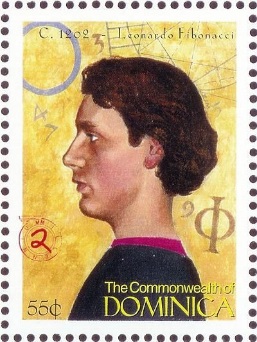 Using induction prove that, for all nN,  Using induction prove that, for all nN,  Find a formula for the sum of the first n odd-index Fibonacci numbers (F1, F3, F5, ...).  Prove your conjecture.Find a formula for the sum of the first n even-index Fibonacci numbers (F2, F4,  ...).  Prove your conjecture. Prove that  Find a recurrence formula that defines the sequence  2, 5, 8, 11, 14, ...Find a closed form expression for each of the following sequences: 1, -3, 9, -27, 81, ...  -6, -1, 4, 9, 14, ...  1, 8, 27, 64, 125, ... Find a closed form expression for the sequence:   a0 = 8, an = an-1 – 4 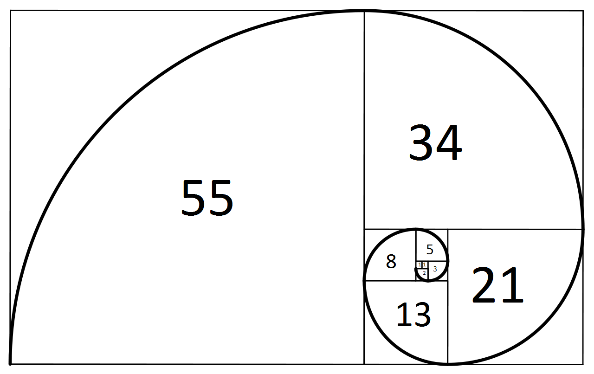 Fibonacci spiralMathematicians have tried in vain to this day to discover some order in the sequence of prime numbers, and we have reason to believe that it is a mystery into which the human mind will never penetrate.					- Leohard Euler (1707-1783)Course Home Page              Department Home Page             Loyola Home Page